November 6, 2017JUST ENERGY SOLUTIONS INC 5251 WESTHEIMER ROAD SUITE 1000HOUSTON TX  77056-5414					RE:	Bond Rider						Just Energy Solutions Inc.						Docket Number A-110117Dear Sir/Madam:Please find under cover of this letter the financial instrument filed on behalf of Just Energy Solutions Inc. because it is not acceptable.  The Commission requires a supplier to file an original bond, letter of credit, continuation certificate, amendment, or other financial instrument as part of a supplier’s licensing requirements under Section 2809(c) of the Pennsylvania Public Utility Code, including naming the Pennsylvania Public Utility Commission as the beneficiary or obligee of the security instrument along with all other required information on the document. In all locations where the name of the Principal appears, please note that this must match exactly with the license issued by the Commission.  A copy of the license and supporting name change documents are enclosed for your reference.Please file the original financial instrument with my office within 20 days of the date of this letter, preferably by overnight delivery.  Sincerely,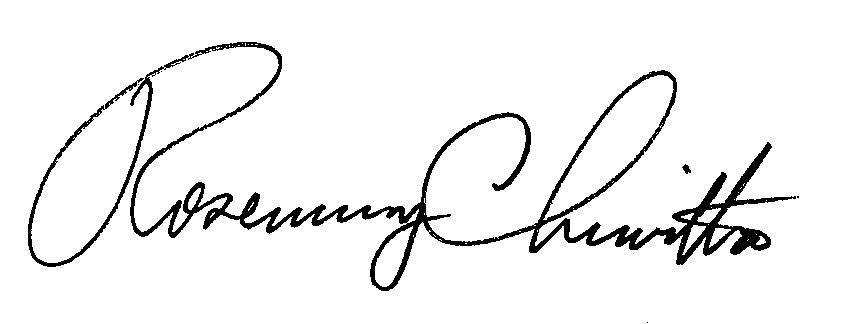 Rosemary ChiavettaSecretary of the CommissionEnclosuresRC:alw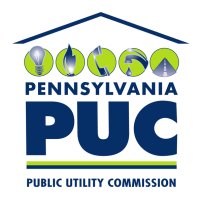  PUBLIC UTILITY COMMISSION400 NORTH STREET, KEYSTONE BUILDING, SECOND FLOORHARRISBURG, PENNSYLVANIA  17120IN REPLY PLEASE REFER TO OUR 